ДЕПАРТАМЕНТ КУЛЬТУРЫ КИРОВСКОЙ ОБЛАСТИКИРОВСКАЯ ОРДЕНА ПОЧЁТА ГОСУДАРСТВЕННАЯ УНИВЕРСАЛЬНАЯ ОБЛАСТНАЯ НАУЧНАЯ БИБЛИОТЕКА ИМ. А. И. ГЕРЦЕНА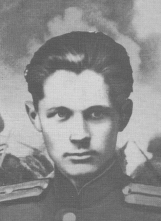 Читательская конференция«Война и поэзия»К 90-летию со дня рождения поэта-фронтовика О.М. Любовикова (1924-1995)  и 70-летию Победы в Великой Отечественной войне (1945-2015)24 октября .ПРОГРАММАКиров201424 октября 2014 годаКировская областная научная библиотека  им. А. И. Герцена (ул. Герцена, 50), лекционный зал9.00   – 10.00    Регистрация участников конференции10.00 Открытие конференцииВедущий:Пересторонин Николай Васильевич, член Союза журналистов и Союза писателей России, заслуженный работник культуры РФ (г. Киров)Выступления:Заметки о замечательных друзьях… (О.М. Любовиков, В.А. Ситников, В.В. Заболотский, В.В. Пластинин)Криушина Вера Александровна, кандидат философских наук, доцент Института истории и культуры Вятского государственного гуманитарного университета (г. Киров)Жизненный и творческий путь  О.М. Любовикова (по материалам местной историографии и периодической печати)Чеснокова Светлана Александровна, студентка 5 курса Института истории и культуры Вятского государственного гуманитарного университета (г. Киров)О.М. Любовиков и литературная молодёжь 70-80-х гг.Кустенко Галина Александровна, главный библиотекарь отдела обслуживания Кировской областной научной библиотеки им. А.И. Герцена, член Союза писателей России, заслуженный работник культуры РФ (г. Киров)«Герой одного стихотворения» (О.М. Любовиков и П.П. Солянов)Шеин Владимир Юрьевич, член Союза журналистов России (г. Уржум Кировской области)«Как, память сердца, ты упряма…»: из опыта работы именной библиотекиБарамзина Ирина Леонидовна, директор библиотеки № 11 им. О.М. Любовикова МКУ «Централизованная библиотечная система» МО «Город Киров» (г. Киров)11.30-12.00 Кофе-паузаИмя писателя - фронтовика – основа патриотической работы библиотеки      	Тарбеева Галина Васильевна,  ведущий библиотекарь библиотеки-филиала № 14 им. Б.А. Порфирьева МКУ «Централизованная библиотечная система» МО «Город Киров» (г. Киров)«Поклонимся великим тем годам»: работа по популяризации исторической памяти о Великой Отечественной войне в отделе обслуживания Кировской областной научной библиотеки им. А. И. ГерценаКилякова Елена Геннадьевна, заведующая отделом обслуживания Кировской областной научной библиотеки им. А. И. Герцена (г. Киров)«Знать и помнить»: историко-патриотические акции и мероприятия Видякина Татьяна Леонидовна, заведующая читальным залом Центральной городской библиотеки им. А.С. Пушкина МКУ «Централизованная библиотечная система» МО «Город Киров» (г. Киров)«Эта память не даёт мне покоя»: популяризация исторической памяти о войне посредством издания воспоминаний фронтовиков (опыт работы Центра патриотического воспитания имени Григория Булатова)	Лихачёва Наталья Валерьевна, заведующая Центром патриотического воспитания  имени Григория Булатова МКУ «Слободская городская библиотека им. А. Грина» (г. Слободской Кировской области)«Поэты улицы: творчество вятских беспризорников»Помелов Владимир Борисович, доктор педагогических наук, профессор Вятского государственного гуманитарного университета (г. Киров)«Поэт военного призыва» (литературно-музыкальная композиция, посвящённая О.М. Любовикову)	Вострокнутова Елена Вениаминовна, заведующая отделом обслуживания читателей – учащихся 5-11 классов Кировской областной библиотеки для детей и юношества им. А.С. Грина (г. Киров)13.30 Подведение итогов читательской конференцииЛюбовиков Овидий Михайлович (26 октября 1924 – 8 марта 1995)Поэт-фронтовик, писатель и журналист, член Союза писателей СССР (1962), председатель Кировской областной организации Союза писателей, заслуженный работник культуры России.БиографияРодился 26 октября . в селе Чепца (ныне город Кирово-Чепецк) Вятской губернии в семье партийного работника Михаила Константиновича Любовикова. В . семья переехала в Вятку.Первые публикации появились на страницах детской газеты «Кировские ребята». В каталоге краеведческого отдела Кировской областной научной библиотеки им. А. И. Герцена учтена заметка ученика 4 класса Школы им. Макса Гельца Овидия Любовикова, датированная мартом .Участвовал в Великой Отечественной войне. На фронт ушёл добровольно, в 16 лет, из 10 класса. С войны вернулся старшим лейтенантом, с боевым орденом Красной звезды и медалями, среди которых – «За боевые заслуги».После войны работал журналистом в газетах «Кировская правда» и «Комсомольское племя». В 1952-56 гг. работал собкором газеты «Комсомольская правда» сначала по Кировской, а затем по Новосибирской и Томской областям.В . вышел первый сборник его стихов –  «За мир». Автор 24 книг, выходивших в Кирове, Горьком, Москве и др. городах. Стихи переводились на иностранные языки. Через всё творчество Овидия Михайловича проходит «память сердца» – память о войне, фронтовых друзьях, осмысление прошлого и современности. «Певец поколения победителей» – это о нём.На памятнике-мемориале у Вечного огня на набережной Грина в г. Кирове высечены стихи поэта:Да будет светлой наша память,Как материнская слеза!Забывчивым напомни, камень,О том, что забывать нельзя.В 1966-88 гг. возглавлял областную писательскую организацию.В послевоенное время за свой труд удостоен орденов «Знак почёта» и Дружбы народов.Умер в г. Кирове.Сохранение памятиВ мае . на доме, где жил Овидий Любовиков, была установлена памятная доска.В . областной писательской и журналистской организациями, Администрацией Кировской области, фондом защиты мира учреждена премия им. О. М. Любовикова. Согласно положению, премия «…присуждается за талантливую книгу стихов или прозы, интересный высокохудожественный и правдивый газетный очерк, телевизионный фильм, за создание литературной композиции и её исполнение. Произведения посвящаются героизму и мужеству наших людей в дни Великой Отечественной войны, современникам, проявившим высокие моральные качества: стойкость, мужество, храбрость и благородство».В апреле 2008 года имя поэта-фронтовика Овидия Любовикова было присвоено библиотеке № 11 МКУ «Централизованная библиотечная система» г. Кирова.В 2009 году в Кирово-Чепецке состоялись Первые «Любовиковские чтения».В . в Кирово-Чепецкой гимназии № 2 был открыт литературно-краеведческий музей им. Овидия Любовикова.